Society Activity HazardsAny hazards that apply specifically to your club or society. E.g. sports, performances, cooking, animal care, staying away, etc.Socials, Meetings and Transport Hazards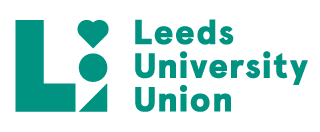 Annual Risk Assessment FormAnnual Risk Assessment FormAnnual Risk Assessment FormAnnual Risk Assessment FormTo calculate Risk Rating (R): assess the Likelihood (L) of an accident occurring against the most likely Severity (S) the accident might have, taking into account the control measures already in place. L x S = RTo calculate Risk Rating (R): assess the Likelihood (L) of an accident occurring against the most likely Severity (S) the accident might have, taking into account the control measures already in place. L x S = RTo calculate Risk Rating (R): assess the Likelihood (L) of an accident occurring against the most likely Severity (S) the accident might have, taking into account the control measures already in place. L x S = RClub & Society Name:Asia Pacific Studies SocietyAsia Pacific Studies SocietyAsia Pacific Studies SocietyAsia Pacific Studies SocietyAsia Pacific Studies SocietyAsia Pacific Studies SocietyAsia Pacific Studies SocietyAsia Pacific Studies SocietyAsia Pacific Studies Society          Likelihood (L)                     X                     Severity (S)           Likelihood (L)                     X                     Severity (S)           Likelihood (L)                     X                     Severity (S) Category:AcademicAcademicAcademicAcademicAcademicAcademicAcademicAcademicAcademic          Likelihood (L)                     X                     Severity (S)           Likelihood (L)                     X                     Severity (S)           Likelihood (L)                     X                     Severity (S) Category:AcademicAcademicAcademicAcademicAcademicAcademicAcademicAcademicAcademicUnlikely1Minor harm causedGroup Description:Academic society supporting people who primarily study BA Asian Pacific Studies, related degree courses, and for those with an interest in the Asian Pacific regionAcademic society supporting people who primarily study BA Asian Pacific Studies, related degree courses, and for those with an interest in the Asian Pacific regionAcademic society supporting people who primarily study BA Asian Pacific Studies, related degree courses, and for those with an interest in the Asian Pacific regionAcademic society supporting people who primarily study BA Asian Pacific Studies, related degree courses, and for those with an interest in the Asian Pacific regionAcademic society supporting people who primarily study BA Asian Pacific Studies, related degree courses, and for those with an interest in the Asian Pacific regionAcademic society supporting people who primarily study BA Asian Pacific Studies, related degree courses, and for those with an interest in the Asian Pacific regionAcademic society supporting people who primarily study BA Asian Pacific Studies, related degree courses, and for those with an interest in the Asian Pacific regionAcademic society supporting people who primarily study BA Asian Pacific Studies, related degree courses, and for those with an interest in the Asian Pacific regionAcademic society supporting people who primarily study BA Asian Pacific Studies, related degree courses, and for those with an interest in the Asian Pacific regionPossible2Moderate harm causedGroup Description:Academic society supporting people who primarily study BA Asian Pacific Studies, related degree courses, and for those with an interest in the Asian Pacific regionAcademic society supporting people who primarily study BA Asian Pacific Studies, related degree courses, and for those with an interest in the Asian Pacific regionAcademic society supporting people who primarily study BA Asian Pacific Studies, related degree courses, and for those with an interest in the Asian Pacific regionAcademic society supporting people who primarily study BA Asian Pacific Studies, related degree courses, and for those with an interest in the Asian Pacific regionAcademic society supporting people who primarily study BA Asian Pacific Studies, related degree courses, and for those with an interest in the Asian Pacific regionAcademic society supporting people who primarily study BA Asian Pacific Studies, related degree courses, and for those with an interest in the Asian Pacific regionAcademic society supporting people who primarily study BA Asian Pacific Studies, related degree courses, and for those with an interest in the Asian Pacific regionAcademic society supporting people who primarily study BA Asian Pacific Studies, related degree courses, and for those with an interest in the Asian Pacific regionAcademic society supporting people who primarily study BA Asian Pacific Studies, related degree courses, and for those with an interest in the Asian Pacific regionCertain3Major harm causedCompleted by (name and committee position):Madeehah ali (President)Madeehah ali (President)Madeehah ali (President)Madeehah ali (President)Madeehah ali (President)Madeehah ali (President)Madeehah ali (President)Madeehah ali (President)Madeehah ali (President)Club & Society Signature:Asia Pacific Studies SocietyAsia Pacific Studies SocietyAsia Pacific Studies SocietyAsia Pacific Studies SocietyAsia Pacific Studies SocietyAsia Pacific Studies SocietyAsia Pacific Studies SocietyAsia Pacific Studies SocietyAsia Pacific Studies Society(Staff Only) Checked by:What are the significant, foreseeable, hazards?(the dangers that can cause harm)Who is at risk and how?Control measures(Already in place)Risk RatingRisk RatingRisk RatingAdditional control measures needed (Staff ONLY)What are the significant, foreseeable, hazards?(the dangers that can cause harm)Who is at risk and how?Control measures(Already in place)Additional control measures needed (Staff ONLY)What are the significant, foreseeable, hazards?(the dangers that can cause harm)What are the significant, foreseeable, hazards?(the dangers that can cause harm)Who is at risk and how?Control measures(Already in place)Risk RatingRisk RatingRisk RatingAdditional control measures needed (Staff ONLY)What are the significant, foreseeable, hazards?(the dangers that can cause harm)What are the significant, foreseeable, hazards?(the dangers that can cause harm)Who is at risk and how?Control measures(Already in place)LSRAdditional control measures needed (Staff ONLY)Eg. Slips, trips and fallsEg. Slips, trips and fallsStaff and visitors may be injured if they trip over objects or slip on spillagesGeneral good housekeeping. Flooring even and well maintained. Spillages cleaned up immediately. Wet floor signs used after mopping. All areas well lit, including stairs. No obstructions in walkways such as boxes, trailing leads or cables. Staff keep work areas clear. Report any spillages or trip hazards.  224Alcohol ConsumptionAlcohol ConsumptionSociety members if they consume too much or at risk from dangerous behaviour caused by alcohol consumptionMost occasions there will be a comittee member present at socials who do not drink alcohol.Will also keep an eye out for people consuming too much.Will report any dangerous/unacceptable/inappropriate behaviour to the univeristy.224AllergiesAllergiesSociety members with allergiesWill ask members to fill in a form for if they have allergies. Will list all alergens if providing food for members.If eating out, will warn the restaurants ahead of time.224